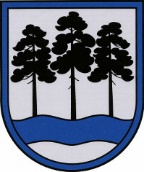 OGRES NOVADA PAŠVALDĪBAReģ.Nr.90000024455, Brīvības iela 33, Ogre, Ogres nov., LV-5001tālrunis 65071160, fakss 65071161, e-pasts: ogredome@ogresnovads.lv, www.ogresnovads.lv PAŠVALDĪBAS DOMES SĒDES PROTOKOLA IZRAKSTSOgrē, Brīvības ielā 33         		    Nr.4                                              2019.gada 21.martā      9.§Par Ogres novada pašvaldībai piekrītošās zemes vienības ar kadastra apzīmējumu 74520040199, Krapes pag., Ogres nov., iznomāšanuIzskatot G. Dz, personas kods [personas kods], dzīvo [dzīvesvietas adrese], 2019.gada 04.februāra iesniegumu (reģistrēts Krapes pagasta pārvaldē 2019.gada 4.februārī ar Nr.2.1.-7/32), par zemes vienības ar kadastra apzīmējumu 7452 004 0199, Krapes pag., Ogres nov., 0,15 ha platībā nomu personiskās palīgsaimniecības vajadzībām uz desmit gadiem, Ogres novada pašvaldības dome konstatēja:saskaņā ar Ogres novada domes 2015.gada 17.septembra lēmumu “Par zemes vienības “Dālderi 1-4”,Krapes pagastā, Ogres novadā, piekritību un ierakstīšanu zemesgrāmatā uz Ogres novada pašvaldības vārda”, zemes vienība ar kadastra apzīmējumu 7452 004 0199 0,15 ha platībā piekrīt Ogres novada pašvaldībai,zemes vienība nav iznomāta un apbūvēta.Ņemot vērā, Ogres novada pašvaldības Īpašuma iznomāšanas komisijas 2019.gada 28.februāra  sēdes protokola Nr.5 izrakstu 7.§, pamatojoties uz Ministru kabineta 2018.gada 19.jūnija noteikumu Nr.350 “Publiskas personas zemes nomas un apbūves tiesības noteikumi” 28.punktu un 29.2.apakšpunktu, Ogres novada pašvaldības 2012.gada 24.maija saistošo noteikumu Nr.13/2012 “Par neapbūvētu zemesgabalu (personiskām palīgsaimniecībām un sakņu (ģimenes) dārziem) nomas maksas aprēķināšanas kārtību” 2.1.apakšpunktu, balsojot: PAR – 13 balsis (E.Helmanis, G.Sīviņš, S. Kirhnere, M.Siliņš, Dz.Žindiga, Dz.Mozule, D.Širovs, A.Mangulis, J.Laptevs, M.Leja, J.Iklāvs, J.Latišs, E.Bartkevičs), PRET – nav, ATTURAS – nav,Ogres novada pašvaldības dome NOLEMJ:Iznomāt G. Dz., personas kods [personas kods], Ogres novada pašvaldībai piekrītošo zemes vienību ar kadastra apzīmējumu 7452 004 0199, Krapes pag., Ogres nov.,  0,15 ha platībā (saskaņā ar grafisko pielikumu), uz 10 gadiem personiskās palīgsaimniecības vajadzībām par zemes nomas maksu gadā 0,5% apmērā no zemes kadastrālās vērtības, bet ne mazāk kā 4 euro, ar nosacījumu, ka nomnieks iznomātajā zemesgabalā neveic saimniecisko darbību.Uzdot Ogres novada pašvaldības Krapes pagasta pārvaldes vadītājam Inesei Sandorei 1 (viena) mēneša laikā no lēmuma spēkā stāšanās brīža sagatavot un organizēt zemes nomas līguma noslēgšanu atbilstoši Ministru kabineta 2018.gada 19.jūnija noteikumiem Nr.350 “Publiskas personas zemes nomas un apbūves tiesības noteikumi”.Kontroli par lēmuma izpildi uzdot pašvaldības izpilddirektoram Pēterim Špakovskim.(Sēdes vadītāja,domes priekšsēdētāja E. Helmaņa paraksts)